K1 ČJ 19. 4. 2021Na hodině začneme nové téma, a to fonetiku. Podívejte se na následující osmisměrku a zkuste v ní najít pojmy, které s fonetikou souvisí (dohromady 18). Následně vám vyjde tajenka. Nalezená slova spolu s tajenkou pošlete do pátku 23. 4. na mail (pokud některá slova nedohledáte, nic se neděje).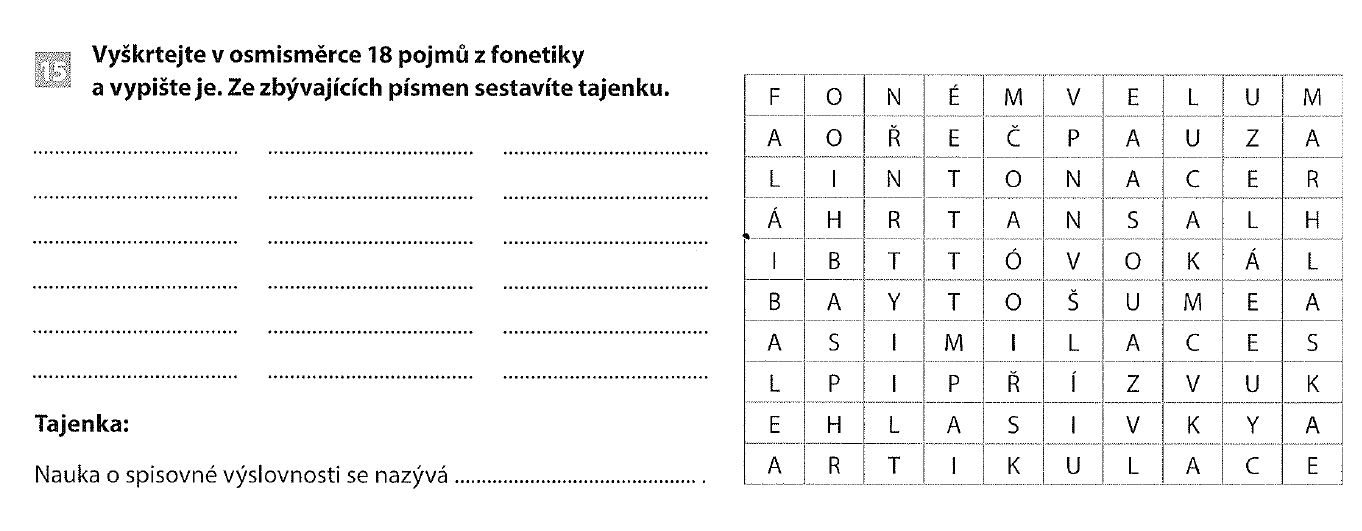 123456789101112131415161718Věda zabývající se spisovnou výslovní se nazývá: ……………………………….. .